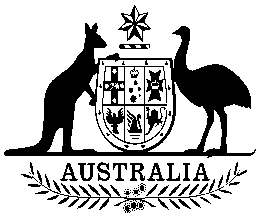 COMMONWEALTH OF Environment Protection and Biodiversity Conservation Act 1999DECLARATION OF AN APPROVED WILDLIFE TRADE OPERATIONI, JOANNE NATHAN, A/g Assistant Secretary, Marine Biodiversity and Biosecurity Branch, as Delegate of the Minister for Sustainability, Environment, Water, Population and Communities, have considered in accordance with section 303FN of the Environment Protection and Biodiversity Conservation Act 1999 (EPBC Act) the application from Fisheries Queensland, public comments on the proposal as required under section 303FR and advice on the ecological sustainability of the operation. I am satisfied on those matters specified in section 303FN of the EPBC Act. I hereby declare the operations for the harvesting of specimens that are, or are derived from, fish or invertebrates, other than specimens of species listed under Part 13 of the EPBC Act, taken in the Queensland Coral Reef Fin Fish Fishery, as defined in the Fisheries (Coral Reef Fin Fish) Management Plan 2003 for the fishery made under the Queensland Fisheries Act 1994 and the Queensland Fisheries Regulation 2008, to be an approved wildlife trade operation, in accordance with subsection 303FN(2) and paragraph 303FN(10)(d), for the purposes of the EPBC Act.Unless amended or revoked, this declaration:is valid until 6 May 2016 and;is subject to the conditions applied under section 303FT specified in the Schedule.Dated this 12 day of June 2013…………………………Joanne Nathan…………………………Delegate of the Minister for Sustainability, Environment, Water, Population and CommunitiesUnder the Administrative Appeals Tribunal Act 1975, a person whose interests are affected by this decision may apply for a statement of reasons and for independent review of the decision. An application for a statement of reason may be made in writing to Department of Sustainability, Environment, Water, Population and Communities within 28 days of the date of the declaration. An application for independent review may be made to the Administrative Appeals Tribunal on payment of the relevant fee within 28 days of the date of the declaration, or if reasons are sought, within 28 days of receipt of reasons. Further information may be obtained from the Director, Sustainable Fisheries Section.SCHEDULEDeclaration of the Harvest Operations of the Queensland Coral Reef Fin Fish Fishery as an approved wildlife trade operation, June 2013ADDITIONAL PROVISIONS (section 303FT)Relating to the harvesting of fish specimens that are, or are derived from, fish or invertebrates, other than specimens of species listed under Part 13 of the Environment Protection and Biodiversity Conservation Act 1999 (EPBC Act), taken in the Queensland Coral Reef Fin Fish Fishery:Operation of the Queensland Coral Reef Fin Fish Fishery will be carried out in accordance with the Queensland Fisheries (Coral Reef Fin Fish) Management Plan 2003 in force under the Queensland Fisheries Act 1994 and the Fisheries Regulation 2008.Fisheries Queensland to advise the Department of Sustainability, Environment, Water, Population and Communities of any intended material change to the Coral Reef Fin Fish Fishery management arrangements that may affect the assessment against which Environment Protection and Biodiversity Conservation Act 1999 decisions are made.Fisheries Queensland to produce and present reports to the Department of Sustainability, Environment, Water, Population and Communities annually as per Appendix B to the Guidelines for the Ecologically Sustainable Management of Fisheries – 2nd Edition.Fisheries Queensland, taking into consideration the outputs of the coral trout stock assessment and in consultation with the department and relevant stakeholders, to review the Performance Measurement System for the Coral Reef Fin Fish Fishery within twelve months of the delivery of the final stock assessment report.Fisheries Queensland to ensure that, based on stock indicators, appropriate management actions are implemented to ensure the ongoing sustainability of target stocks.